SEASEARCH BOOKING FORM 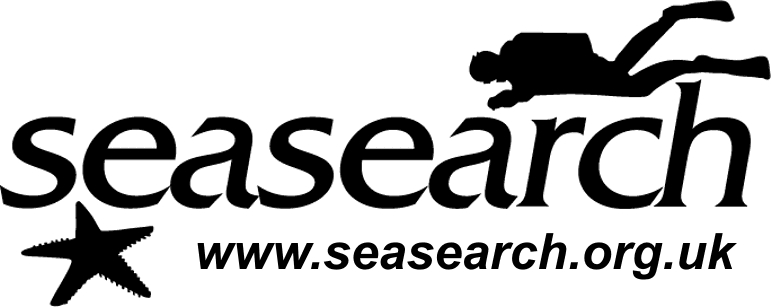 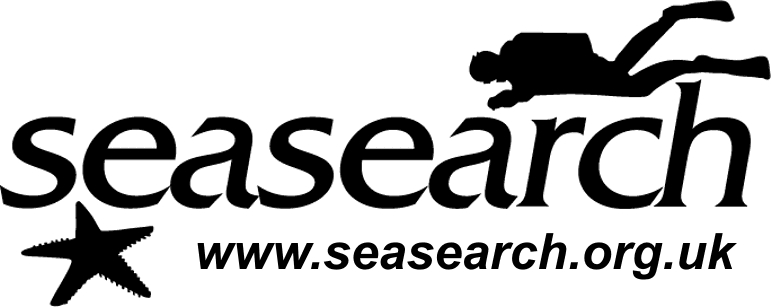 Fish Identification Course  (2408)Fish Identification Course  (2408)Fish Identification Course  (2408)Date of course: 6th/7th July 2024CLOSING DATE FOR BOOKING: Monday, 24 June 2024We cannot guarantee your participation on a course if you book after this date.Location: Langton Matravers, DorsetName:Name:Address:Address:Telephone:e-mail:I would prefer to receive information by:   post / e-mail*I would prefer to receive information by:   post / e-mail*Your course fee includes a copy of Inshore Fishes of Britain and Ireland.If you already own this book, and would like a different field guide instead, please indicate by delete as appropriate:Diver’s Guide to Marine Life / Seaweeds / Sea Squirts and Sponges / Sea Anemones and Corals /	                     Marine Fishes of Wales / Essential Guide to RockpoolingWhere do you do most of your diving/snorkelling? This is not a compulsory part of the course booking, we’re just trying to get an idea of who is attending and who will be your local coordinator(s).  We encourage volunteers to dive in different places so coming from Cornwall does not preclude booking on Devon events, for example! }Please return this form to seasearch@mcsuk.org with a copy to dorsetseasearchdiving@gmail.com,along with £80 by bank transfer to:Marine Conservation Society, 20-39-64 (Barclays), 00611743, Reference - Seasearch-2408We will then confirm safe arrival of your payment. Your contact details will be placed on a database which may be used by Seasearch to send information about our activities, marine life surveys and conservation. Your details will NOT be used by any other part of the Marine Conservation Society without separate consent, nor will they be shared with any partner organisations.If you wish to receive future communications related to Seasearch please indicate consent here. (delete as appropriate)Y/NSeasearch may photograph various activities and events for the purposes of promoting the programme via websites, social media or promotional literature. If you are happy to be photographed or videoed in this way please indicate consent here. (delete as appropriate)Y/NSigned:Date:Countersigned by parent or guardian for anyone under 18:Also, please include Date of Birth if under 18:Countersigned by parent or guardian for anyone under 18:Also, please include Date of Birth if under 18:The Seasearch organisers reserve the right to decline any booking without being required to give a reason.